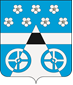 АДМИНИСТРАЦИЯ СЕЛЬСКОГО ПОСЕЛЕНИЯ ЛОПАТИНО МУНИЦИПАЛЬНОГО РАЙОНА ВОЛЖСКИЙ САМАРКОЙ ОБЛАСТИПОСТАНОВЛЕНИЕ                                         от «28  » октября  2019г. № 356Об утверждении Административного регламента 
по предоставлению муниципальной услуги «Выдача 
разрешений на проведение земляных работ на
территории сельского поселения Лопатино
       В соответствии с Федеральным законом от 27.07.2010 г. № 210-ФЗ «Об организации предоставления государственных и муниципальных услуг», Федеральным законом от 06.10.2003 г. N 131-ФЗ «Об общих принципах организации местного самоуправления в Российской Федерации», постановлением Правительства РФ от 15.06.2009 N 478 «О единой системе информационно-справочной поддержки граждан и организаций по вопросам взаимодействия с органами исполнительной власти и органами местного самоуправления с использованием информационно-телекоммуникационной сети Интернет», распоряжением Правительства Российской Федерации от 17 декабря 2009 года № 11993-р «Об утверждении сводного перечня первоочередных государственных и муниципальных услуг, предоставляемых в электронном виде», руководствуясь Уставом сельского поселения Лопатино,ПОСТАНОВЛЯЮ:1. Утвердить Административный регламент по предоставлению муниципальной услуги «Выдача разрешений на проведение земляных работ на территории сельского поселения Лопатино» согласно приложению.2.Настоящее постановление вступает в силу с момента его подписания и подлежит обнародованию в установленных местах.4. Контроль за исполнением настоящего постановления оставляю за собой.Глава сельского поселения Лопатино                                    В.Л.ЖуковПриложение 
к постановлению Главы
сельского поселения Лопатино
от 28.10.2019г.№ 356Административный регламент
по предоставлению муниципальной услуги
«Выдача разрешений на проведение земляных работ на территории
сельского поселения Лопатино»
1. Общие положения1.1. Административный регламент по осуществлению муниципальной услуги «Выдача разрешений на проведение земляных работ» (далее - Регламент) разработан в целях повышения качества исполнения и доступности результатов исполнения муниципальной услуги по выдаче разрешений на проведение земляных работ, определяет сроки и последовательность административных процедур и административных действий при выдаче разрешений на проведение земляных работ.1.2. Муниципальная услуга осуществляется Администрацией сельского поселения Лопатино (далее - уполномоченная организация) по месту проведения земляных работ на территории Лопатино сельского поселения.1.3. Исполнение муниципальной услуги осуществляется в соответствии с:-Гражданским кодексом Российской Федерации;-Федеральным законом от 06.10.2003 № 131-ФЗ «Об общих принципах организации местного самоуправления в Российской Федерации»1.4. Заявителями являются юридические лица, индивидуальные предприниматели и физические лица, планирующие производить работы по строительству, ремонту и реконструкции подземных коммуникаций на территории Ленинского сельского поселения или иные работы, связанные с доступом к ним;1.5. Конечным результатом исполнения муниципальной услуги является одно из следующих действий:а) выдача разрешения на проведение земляных работ (далее также — ордер) и заключение договора на восстановление благоустройства;б) отказ в выдаче разрешения на проведение земляных работ.2. Порядок исполнения муниципальной услуги2.1. Порядок информирования о порядке предоставления муниципальной услуги.2.1.1. Место нахождения и почтовый адрес Администрации  сельского поселения: 443535, Самарская область, Волжский район, с.Лопатино, ул. Братьев Глубоковых, д. 2.График работы Администрации сельского поселения Лопатино:
понедельник - пятница с 8-00 до 16-30,
перерыв на обед с 12-00 до 13-30,
суббота, воскресенье – выходной.
Прием по вопросам предоставления услуги ведется специалистом Администрации сельского поселения Лопатино (далее – специалист) по адресу: 443535, Самарская область, Волжский район, с.Лопатино, ул. Братьев Глубоковых, д. 2, по графику:
понедельник - пятница с 8-00 до 16-30,
перерыв на обед с 12-00 до 13-30,
суббота, воскресенье – выходной.2.1.2. Справочные телефоны:
8(846)999-78-88 (приемная Администрации);
2.1.3. Адрес электронной почты Администрации сельского поселения Лопатино: splopatino@mail.ru 2.1.4. Информация о предоставлении муниципальной услуги размещается 
- на официальном сайте администрации сельского поселения Лопатино в сети Интернет (adm-lopatino.ru) 
-на информационном стенде в здании Администрации, на едином портале государственных и муниципальных услуг, на портале государственных и муниципальных услуг Самарской области
2.1.5. Консультации по вопросам предоставления муниципальной услуги, в том числе о ходе предоставления муниципальной услуги, производятся специалистом Администрации. 
Консультации предоставляются в устной форме при личном обращении либо посредством телефонной связи. При консультировании специалист Администрации дает полный, точный и понятный ответ на поставленные вопросы.Если специалист Администрации не может ответить на поставленный вопрос самостоятельно или подготовка ответа требует продолжительного времени, он может предложить заявителю направить письменное обращение в Администрацию либо назначить другое время для получения информации.Консультирование в устной форме при личном обращении осуществляется в пределах 10 минут. Время ожидания в очереди не должно превышать 30 минут.Обращение по телефону допускается в течение рабочего времени Администрации. Консультирование по телефону осуществляется в пределах 5 минут. При консультировании по телефону специалист Администрации должен назвать свою фамилию, имя, отчество, должность, а также наименование структурного подразделения, в которое обратился заявитель, а затем в вежливой форме дать точный и понятный ответ на поставленные вопросы.Рассмотрение письменных обращений граждан по вопросам предоставления муниципальной услуги осуществляется в соответствии с Федеральным законом от 02.05.2006г. № 59-ФЗ «О порядке рассмотрения обращений граждан Российской Федерации».
Рассмотрение письменных обращений юридических лиц по вопросам предоставления муниципальной услуги осуществляется в порядке, аналогичном для рассмотрения обращений граждан.
2.2.Сроки исполнения муниципальной услуги.
Общий срок исполнения муниципальной услуги (срок рассмотрения поступившего заявления и документов, выдачи ордера либо письменного мотивированного отказа в выдаче ордера) не должен превышать семи дней со дня поступления заявления;в отношении производства аварийных земляных работ – не позднее одного рабочего дня, следующего за днем поступления заявления о выдаче ордера в уполномоченную организацию.При исполнении муниципальной услуги в срок прохождения документов включается:- регистрация и рассмотрение поступившего заявления на выдачу ордера и документов;- устранение выявленных несоответствий;- регистрация и выдача ордера на проведение земляных работ либо письменного отказа в его выдаче.Время ожидания каждого заявителя при подаче или получении документов, а также продолжительность приема каждого заявителя у специалиста Администрации при подаче или получении документов не должно превышать 20 минут.2.3. Перечень оснований для отказа в исполнении муниципальной услуги.Основаниями для отказа в исполнении муниципальной услуги являются:а) не устранение несоответствий, указанных в абзаце 3 пункта 2.5.4. настоящего Регламента, в сроки, установленные пунктом 2.2.1. настоящего Регламента;б) в случае, если проведение земляных работ (кроме аварийных земляных работ) не предусмотрено или нарушен срок, установленный следующими планами земляных работ на текущий год;в) невозможность проведения земляных работ в случаях, установленных действующим законодательством.2.4. Требования к порядку исполнения муниципальной услуги.2.4.1. Для получения ордера заинтересованное лицо подает заявление о выдаче ордера по форме, согласно Приложению 1 к настоящему Регламенту с указанием:а) для юридических лиц - полного наименования юридического лица, места нахождения, основного государственного регистрационного номера;б) для индивидуальных предпринимателей - фамилии, имени, отчества, места жительства, основного регистрационного номера записи о государственной регистрации индивидуального предпринимателя;в) для физических лиц - фамилии, имени, отчества, места жительства;г) цели, способа, места, видов земляных работ, конкретных сроков производства и восстановления нарушенного благоустройства в месте производства земляных работ, ориентировочной площади раскопки, лица, ответственного за производство земляных работ.2.4.2. К заявлению о выдаче ордера прилагаются следующие документы:а) рабочий проект (рабочие чертежи) на строительство, ремонт или реконструкцию подземных коммуникаций или на иные работы, связанные с доступом к ним, согласованный с организациями, эксплуатирующими линейные объекты (электропроводы, линии связи, трубопроводы, автомобильные дороги и иные подобные сооружения), находящимися в пределах границ земельного участка, на котором планируется проведение земляных работ;б) график производства земляных работ, предусматривающий конкретные виды работ и сроки их выполнения;в) приказ о назначении работника, ответственного за производство земляных работ (для юридических лиц и индивидуальных предпринимателей);г) временная схема движения транспорта, согласованная с государственной инспекцией безопасности дорожного движения Николаевского муниципального района, в случае, если при производстве земляных работ будут созданы помехи движению автомобильного транспорта;д) письменное согласование собственника объектов благоустройства или уполномоченного им лица на проведение земляных работ в случае, предусмотренном пунктом 4.2.3. настоящего Регламента;е) разрешение на вынужденный снос зеленых насаждений в случае, если при производстве земляных работ необходим вынужденный снос зеленых насаждений;ж) паспорт (для индивидуальных предпринимателей и физических лиц);з) документ, подтверждающий полномочия представителя заявителя (в случае, если интересы заявителя представляет его представитель);и) материалы фотосъемки земельного участка до проведения земляных работ (предоставляются в случае возникновения аварийной ситуации, в этом случае фотосъемка осуществляется непосредственно заявителем).
2.4.3. При возникновении аварийной ситуации на инженерных сетях организации, эксплуатирующие соответствующие инженерные сети (или лица, уполномоченные ими на производство работ по устранению аварийной ситуации):незамедлительно уведомляют уполномоченную организацию о необходимости производства аварийных земляных работ. Если авария произошла во время, когда в соответствии с законодательством о труде уполномоченная организация не осуществляет свою работу (ночное время, праздничный день, выходной день или иное подобное время), уведомление уполномоченной организации должно быть осуществлено до 12-00 часов первого рабочего дня, следующего за окончанием нерабочего времени;до проведения земляных работ производят фотосъемку земельного участка, на котором планируется осуществлять аварийные земляные работы;подают заявление о выдаче ордера на проведение земляных работ в уполномоченную организацию в соответствии с требованиями, установленными пунктами 2.4.1, 2.4.2 настоящего Регламента, не позднее рабочего дня, следующего за днем возникновения аварийной ситуации.Уведомление о необходимости производства аварийных земляных работ должно быть составлено в письменной форме с указанием информации об аварии, лица, осуществившего аварийные земляные работы, места производства работ, подписано заявителем и направлено в уполномоченную организацию способом, обеспечивающим получение уведомления в сроки, указанные в первом абзаце настоящего пункта (телефонограмма, телеграмма, курьером или иным подобным способом).Факт возникновения аварийной ситуации должен быть подтвержден письменной информацией (справкой) информационно-диспетчерской службы Николаевского муниципального района.2.4.4. Документы, предусмотренные пунктом 2.4.2 настоящего Регламента, предоставляются в двух экземплярах: один из которых оригинал, представляемый для обозрения и подлежащий возврату заявителю, другой - копия документа, прилагаемая к заявлению.Прилагаемый к заявлению документ, состоящий из двух и более листов, должен быть пронумерован и прошнурован. При приеме заявления специалист уполномоченной организации осуществляет проверку приложенных к заявлению копий документов на их соответствие оригиналам и заверяет копии путем проставления штампа уполномоченной организации «копия верна» с указанием фамилии, инициалов и должности специалиста, даты.В ходе приема заявления специалист уполномоченной организации проверяет соответствие заявления требованиям, установленным пунктом 2.4.1 настоящего Регламента, а также комплектность представленных документов на соответствие пункту 2.4.2 настоящего Регламента. При выявлении несоответствия специалист уполномоченной организации уведомляет заявителя о данном обстоятельстве под роспись на самом заявлении и предлагает его устранить в сроки, установленные пунктом 2.2.1. настоящего Регламента, либо с согласия заявителя возвращает ему заявление и прилагаемые к нему документы для устранения выявленных несоответствий.2.4.5. Муниципальная услуга предоставляется на бесплатной основе.3. Административные процедуры3.1. Исполнение муниципальной услуги включает в себя следующие административные процедуры:- прием и регистрация заявления о выдаче ордера;- проверка представленных документов, подготовка и согласование ордера;- при отсутствии оснований для отказа в выдаче ордера на проведение земляных работ, предусмотренных подпунктами "а" - "в" пункта 2.3 настоящего Регламента, уполномоченной организацией осуществляется:а) регистрация и выдача ордера на проведение земляных работ (до выдачи ордера производит фотосъемку земельного участка перед проведением земляных работ, кроме случаев проведения аварийных земляных работ);- закрытие ордера в соответствие с пунктом 4.2.7. настоящего Регламента;- при наличии оснований для отказа в выдаче ордера на проведение земляных работ, предусмотренных пунктом 2.3 настоящего Регламента, уполномоченной организацией осуществляется:а) регистрация и выдача решения об отказе в выдаче ордера.Последовательность административных процедур исполнения муниципальной услуги представлена блок-схемой в Приложении 2 к настоящему Регламенту.3.2. Прием и регистрация заявления.Основанием для начала административной процедуры приема и регистрации заявления и прилагаемых к нему документов является обращение заинтересованного лица с письменным заявлением о выдаче ордера и прилагаемыми к такому заявлению документами, предусмотренными пунктами 2.4.1, 2.4.2 настоящего Регламента в уполномоченную организацию:- доставленного Заявителем лично.3.2.2. Заявления, направленные в уполномоченный орган почтовым отправлением или полученные при личном обращении Заявителя, принимаются и регистрируются специалистом уполномоченной организации.3.2.3. После регистрации, заявление передается на рассмотрение Главе Администрации сельского поселения Лопатино для назначения исполнителя и исполнения муниципальной услуги.3.3. Рассмотрение заявления и принятие решения о подготовке разрешения на проведение земляных работ либо об отказе в предоставлении муниципальной услуги:3.3.1. Основанием для начала процедуры рассмотрения и принятия решения по выдаче разрешения на проведение земляных работ является получение специалистом Администрации заявления и пакета документов с отметкой о регистрации.3.3.2. Специалист Администрации заносит необходимые данные в специальный журнал и осуществляет проверку поступившего заявления и прилагаемых документов на соответствие настоящему Регламенту.3.3.3. При наличии оснований для отказа в выдаче разрешения на проведение земляных работ, предусмотренных пунктом 2.3 настоящего Регламента, специалист Администрации направляет заявителю письменное уведомление с указанием причины отказа, делая соответствующую отметку в специальном журнале. Повторное обращение с заявлением о выдаче разрешения на проведение земляных работ в администрацию допускается после устранения причины, послужившей основанием для отказа в выдаче указанного разрешения. Письменный ответ Заявителю подлежит регистрации в журнале исходящей корреспонденции.3.4. Выдача Разрешения.3.4.1. Основанием для начала административной процедуры выдачи разрешения является регистрация разрешения и подписание разрешения главой сельского поселения Лопатино.3.4.2. Должностным лицом, ответственным за совершение административных действий, связанных с выдачей разрешения, является специалист Администрации.3.4.3. Разрешение в одном экземпляре выдается заявителю либо его представителю по доверенности под роспись.3.4.4. В случае если заявитель или его представитель не обратились в уполномоченную организацию за получением разрешения, специалист Администрации, уполномоченный выдавать разрешение, направляет его по адресу, указанному в заявлении.3.5. Выдача решения об отказе в выдаче ордера.3.5.1. В случаях, предусмотренных разделом 2.3 настоящего Регламента, осуществляется административная процедура выдачи решения об отказе в выдаче разрешения, включающая подготовку соответствующего решения в письменной форме и его вручение (направление) заинтересованному лицу.3.5.2. Должностным лицом, ответственным за совершение административных действий, связанных с подготовкой и выдачей решения об отказе в выдаче разрешения, является специалист Администрации сельского поселения Лопатино, который вправе рассматривать заявления о выдаче разрешения.3.5.3. Решение об отказе в выдаче разрешения выдается заявителю либо его представителю по доверенности под роспись.3.5.4. В случае, если заявитель или его представитель не обратились в уполномоченную организацию за получением решения об отказе в выдаче разрешения, специалист Администрации, уполномоченный принимать и регистрировать на заявления о выдаче разрешения, направляет соответствующее решение по адресу, указанному в заявлении.Решение об отказе в выдаче разрешения направляется заинтересованному лицу в срок, предусмотренный п. 2.2.1. настоящего Регламента.4. Порядок и формы контроля за исполнением муниципальной услуги4.1. Порядок осуществления контроля за полнотой и качеством предоставления муниципальной услуги.4.1.1. Контроль за соблюдением последовательности действий, определенных административными процедурами по исполнению муниципальной услуги, принятием решений ответственным исполнителем сельского поселения Лопатино по исполнению настоящего Регламента осуществляется Администрацией сельского поселения Лопатино.4.1.2. Контроль за исполнением муниципальной услуги осуществляется путем проведения плановых и внеплановых проверок Администрацией  сельского поселения Лопатино.Проверки проводятся должностными лицами, уполномоченными главой Ленинского сельского поселения.В ходе проверок должностными лицами проверяется:- знание ответственными лицами требований настоящего Регламента, нормативных правовых актов, устанавливающих требования к исполнению муниципальной услуги;- соблюдение ответственными лицами сроков и последовательности исполнения административных процедур;- правильность и своевременность информирования заявителей об изменении административных процедур, предусмотренных настоящим Регламентом;- устранение нарушений и недостатков, выявленных в ходе предыдущей плановой проверки.4.2. Порядок осуществления контроля за исполнением условий, предоставленной муниципальной услуги.4.2.1. После выдачи разрешения на проведение земляных работ специалист обязан проконтролировать исполнение Заявителем восстановления нарушенного благоустройства:
лицо, осуществившее земляные работы, обязано восстановить нарушенное благоустройство в месте проведения земляных работ в соответствии с требованиями, установленными Правилами благоустройства и санитарного содержания территорий в сельском поселении Лопатино, утвержденными решением Собрания Представителей  сельского поселения  Лопатино от 30.11.2017 года № 94 (в ред. от 13.08.2019 года № 182), и иными действующими нормативными правовыми актами.4.2.2. Работы по восстановлению нарушенного благоустройства, за исключением случая, предусмотренного абзацем вторым настоящего пункта, должны выполняться в срок, не превышающий 5 дней, а в исключительных случаях, в срок до 10 дней со дня окончания земляных работ.Восстановление благоустройства, нарушенного при проведении аварийных земляных работ, в зимний период должно производиться в зимнем варианте (раскопка засыпается щебнем, песком или иным подобным материалом с выравниванием) в сроки, определенные абзацем первым настоящего пункта, и не позднее 10 дней со дня окончания зимнего периода производится полное восстановление всех нарушенных элементов благоустройства.4.2.3. По окончании производства работ по восстановлению благоустройства, нарушенного в результате проведения земляных работ, уполномоченной организацией осуществляется проверка качества выполненных работ по восстановлению благоустройства, по результатам которой подписывается акт приема работ. Акт приема работ подписывается в случаях приведения земельного участка в состояние, существующее до проведения земляных работ, подтвержденное материалами фотосъемки земельного участка.4.2.4. Разрешение на проведение земляных работ закрывается Администрацией Ленинского сельского поселения в день подписания акта приема работ по восстановлению благоустройства, нарушенного в результате проведения земляных работ, в соответствии с пунктом 4.2.6. настоящего Регламента.4.2.5. Разрешение на проведение земляных работ прекращает свое действие в случае неисполнения в срок предписания уполномоченной организации об устранении нарушений условий, указанных в разрешение на проведение земляных работ, допущенных при производстве земляных работ. В этом случае Администрация Ленинского сельского поселения письменно уведомляет лицо, получившее разрешение на проведение земляных работ, о прекращении его действия.4.2.6. При выявлении фактов нарушения Правил благоустройства, в том числе производства земляных работ без разрешения на проведение земляных работ или с разрешением, срок действия которого истек, требований к оборудованию места производства земляных работ, запретов при производстве земляных работ Администрация принимает меры по привлечению виновных лиц к административной ответственности, предусмотренной действующим законодательством об административных правонарушениях, в том числе по составлению протоколов об административных правонарушениях, по вынесению соответствующими органами представлений о принятии мер по устранению причин и условий, способствовавших совершению административного правонарушения.5. Порядок обжалования действий (бездействия) решений, принятых в ходе исполнения муниципальной услуги
5.1.Заявитель имеет право на обжалование действий (бездействия), решений, принятых в ходе исполнения муниципальной услуги, в досудебном порядке.5.1.1.Заявитель может обратиться с заявлением и (или) жалобой (далее обращение) на действия (бездействие), принятое решение непосредственно к главе сельского поселения Лопатино.5.1.2. Жалоба подлежит обязательному рассмотрению. Рассмотрение жалоб осуществляется бесплатно. Жалоба может быть подана в письменной или устной форме.5.1.3. Обращение заявителя, содержащее нецензурные выражения, либо не позволяющее установить лицо, обратившееся с соответствующим обращением, рассмотрению не подлежит.5.1.4. Письменное обращение подлежит рассмотрению в течение 30 дней с даты регистрации обращения.В исключительных случаях, а также в случае направления запроса в органы государственной власти, органы местного самоуправления для получения необходимых для рассмотрения обращения документов, срок рассмотрения обращения может быть продлен на срок не более чем 30 дней, о чем заявитель уведомляется в письменной форме.При устном обращении ответ заявителю дается непосредственно в ходе личного приема.5.1.5. Если в результате рассмотрения обращения доводы заявителя признаны обоснованными, то принимается решение о привлечении к ответственности специалиста Администрации сельского поселения Лопатино, допустившего нарушение в ходе исполнения муниципальной услуги требований действующего законодательства, настоящего Регламента и повлекшее за собой обращение.Если в ходе рассмотрения обращение признано необоснованным, заявителю направляется сообщение о результате рассмотрения обращения с указанием причин, почему оно признано необоснованным.5.1.6. Обращение считается разрешенным, если рассмотрены все поставленные в нем вопросы, приняты необходимые меры и даны письменные ответы по существу всех поставленных в обращении вопросов.5.2. Заявители муниципальной услуги вправе обжаловать решения, принятые в ходе предоставления муниципальной услуги, действия или бездействия муниципальных служащих в судебном порядке.Приложение №2 
к постановлению Главы
сельского поселения Лопатино
от 28.10.2019г.№ 356________________________________________________________________________________________________________________________________________________                                                                                                                      ( наименование организаций)                                                                                                                 _____________________________________                                                                                                                    ( почтовый адрес, телефон)ЗАЯВЛЕНИЕ          Прошу выдать ордер_________________________________________          ___________________________________________________________                                 на выполнение земляных или буровых работ,-нужное указать          ___________________________________________________________                                      Наименование объекта          На земельном участке по адресу:______________________________          ___________________________________________________________                               Город, улица, дом, номер участка          Сроком____________________________________________________         При этом сообщаю:         Лицензия на право выполнения строительно-монтажных работ выдана         ___________________________№______ «____» ____________20___г.         Производителем работ приказом № ______ «____» ___________20___г.        Назначен_____________________________________________________                                                           Должность, фамилия, имя, отчество        После окончания работ в _____дневный срок обязуемся произвести необходимые восстановительные работы, выполнить обратную засыпку траншеи ( котлована), уплотнить грунт засыпки до требуемой плотности, восстановить благоустройство  и дорожные покрытия, ликвидировать нарушения прилегающей территории, связанные с производством работ.Руководитель организации_____________________              ______________               _____________                     Должность                                                   подпись М.П.                                    Ф.И.О. Приложение №3 
к постановлению Главы
сельского поселения Лопатино
от 28.10.2019г.№ 356ОРДЕРна производства земляных работ на территории сельского поселения Лопатино муниципального района Волжский Самарской областиВыдан  представителю_________________________________________                                                                                     Наименование организации______________________________________________________________                                                    Должность, фамилия, имя, отчествоНа право производства земляных работ ____________________________                                                                              Наименование________________________________________________________                                                                         Местонахождение объектаВ соответствии с проектом, согласованным с __________________________________________________от _____________________№_____ и требованиями________________________________________________________________________________________________________________________________________________________________________________________________________________________________Работы начать «___»___________20____г. и окончить со всеми работами по восстановлению разрушений до «___»_______20___г.После окончания работ представить в _________________________________________________________ исполнительный чертежДо «___»_________20___г.Общие условия____________________________________________________________________________________________________Я, ___________________________________ обязуюсь соблюдать                            ф. и. о. ответственного лицаутвержденное Положение о порядке производства земельных работ на территории сельского поселения Лопатино муниципального района Волжский Самарской области, указанные в ордере срок окончания и условия, график работ и за 2 дня до окончания срока действия ордера сообщить о готовности его закрытия или прибыть для продления, подтверждению, что данный объект полностью обеспечен необходимыми материалами, рабочей силой, типовыми ограждениями и проектной документацией.За невыполнение обязательств по настоящему ордеру несу установленную законодательством ответственность.Ответственный за производство работ______________________«_____»___________20____Г.                      подписьАдрес организации______________________________________________________________________________________________Телефон _________________________Домашний адрес ответственного за производство работ__________________________________________________________________________                        _______________________/______________/                                       подпись«_____»______________20____г.Приложение №4 
к постановлению Главы
сельского поселения Лопатино
от 28.10.2019г.№ 356А К Т №ВЫПОЛНЕНИЯ ВОССТАНОВИТЕЛЬНЫХ РАБОТ ПО БЛАГОУСТРОЙСТВУ ТЕРРИТОРИИ ПОСЛЕ ЗАВЕРШЕНИЯ ЗЕМЕЛЬНЫХ РАБОТот »____»_____________20_____г.  Комиссия в составе:________________________________________________________________________________________________________________________________________________________________________Пользователя земли_____________________________________________В присутствии производителя работ_____________________________________________________________________________________________Произвели осмотр территории после проведения земляных работ согласноОрдера №_____________от «____»_____________20г.Площадь земельного участка составляет_______________________кв.мУстановили:_____________________________________________________________________________________________________________________________________________________________________________________________________________________________________________Замечания:_________________________________________________________________________________________________________________________________________________________________________________Примечание: при образования просадок грунта дорожных или тротуарных покрытий в местах прокладки коммуникаций в течении 1 года после окончания работ строительная организация, выполняющая прокладку инженерных сетей, обязана за свой счет обеспечить выполнение восстановительных работ с последующей сдачей по акту. _________________________________________________________________________________________________________________                                      _______________________                                                                                                                   Подпись М.П._____________________________________                                      _______________________                                                                                                                    Подпись М.П.Пользователь земли______________________________________                                   ________________________                                                                                                                   Подпись М.П.Производитель  работ______________________________________                                   ________________________                                                                                                                   Подпись М.П.Приложение №5 
к постановлению Главы
сельского поселения Лопатино
от 28.10.2019г.№ 356РАЗРЕШЕНИЕНА АВАРИЙНОЕ ВСКРЫТИЕ № _____________________Организация____________________________________________________Ответственное лицо за проведение работ____________________________Разрешается произвести вскрытие в связи с проведением работ по Устранению аварии по адресу:____________________________________________________________________________________________________Характер работ_________________________________________________________________________________________________________________Начало работ с «____»______________20___г. по «____»_________20___г.С выполнением всех работ восстановлению дорожных покрытий и зеленых насаждений.Перед началом работ вызвать представителей следующих  организаций, имеющих подземные инженерные сети в районе устранения аварии__________________________________________________________________________________________________________________________________________________________________________             _______________       /_____________/                                                                   Подпись М.П.«___»_______________20___г.